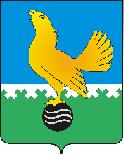 Ханты-Мансийский автономный округ-Юграмуниципальное образованиегородской округ город Пыть-Ях АДМИНИСТРАЦИЯ ГОРОДАтерриториальная комиссия по делам несовершеннолетних и защите их прав                                                                                                  www.pyadm.ru e-mail: adm@gov86.org                                                                                                                                                 e-mail: kdn@gov86org.ruг.   Пыть-Ях,  1 мкр.,  дом  № 5,  кв.  № 80                                                                           р/с 40101810900000010001                                                                                                                                               Ханты-Мансийский автономный округ-Югра                                                                             УФК по ХМАО-ЮгреТюменская      область     628380                                               МКУ Администрация г. Пыть-Яха, л\с 04873033440)тел.  факс  (3463)  46-62-92,   тел. 46-05-89,                                              РКЦ Ханты-Мансийск г. Ханты-Мансийск42-11-90,  46-05-92,  46-66-47                                                                                   ИНН 8612005313   БИК 047162000                                                                                                                                                                                                                                                                                                                                                                                                                                                                                      ОКАТО 71885000 КПП 861201001                                                                                                                                    КБК 04011690040040000140 П О С Т А Н О В Л Е Н И Е 14.09.2016                                                                                                                № 343О  рассмотрении информации прокуратурыХанты-Мансийского автономного округа-Югры «О состоянии законности в сфереисполнения законодательства о помещениинесовершеннолетних в специальныеучебно-воспитательные учреждениязакрытого типа»Зал заседаний администрации города Пыть-Яха, в 14 часов 30 минут (сведения об участниках заседания указаны в протоколе заседания территориальной комиссии).	Заслушав и обсудив информацию прокуратуры Ханты-Мансийского автономного округа-Югры «О состоянии законности в сфере исполнения законодательства о помещении несовершеннолетних в специальные учебно-воспитательные учреждения закрытого типа», территориальной комиссией по делам несовершеннолетних и защите их прав установлено:	 В первом полугодии 2016 года на заседаниях территориальной комиссии по делам несовершеннолетних и защите их прав при администрации города Пыть-Яха рассмотрено 9 материалов об отказе в возбуждении уголовного дела в отношении несовершеннолетних и 5 представлений ОМВД России по городу Пыть-Яху по фактам совершения несовершеннолетними антиобщественных действий. При рассмотрении материалов об отказе в возбуждении уголовного дела на заседаниях территориальной комиссии детально изучены представленные ОМВД материалы и с учетом мотивов, тяжести совершенных общественно опасных деяний, а также личностей и характеризующих данных несовершеннолетних, решений о направлении указанных несовершеннолетних в специальные учебно-воспитательные учреждения закрытого типа не принималось.	С целью исполнения указания прокуратуры округа. УМВД России по ХМАО-Югре, Следственного управления Следственного комитета РФ по ХМАО-Югре от 27.08.2015 № 113/10/58/202, 18.05.2016 г. на заседании территориальной комиссии вынесено следующее решение (постановление от 18.05.2016 № 202):обеспечить сверку с ПДН ОМВД России по городу Пыть-Яху о количестве вынесенных и направленных в территориальную комиссию постановлений об отказе в возбуждении уголовных дел и прекращенных уголовных дел в отношении несовершеннолетних, не достигших возраста привлечения к уголовной ответственности, ежеквартально в срок до 15 числа месяца следующего за отчетным;при поступлении в территориальную комиссию материалов  об отказе  в возбуждении уголовных дел и прекращенных уголовных дел в отношении несовершеннолетних, не достигших возраста привлечения к уголовной ответственности, обеспечить рассмотрение вопроса о необходимости направления ходатайства в суд о помещении несовершеннолетних в специальное учебно-воспитательное учреждение закрытого типа.	На 01.09.2016 г. подготовлено и согласовано два акта сверки с ПДН ОМВД России по городу и прокуратурой города Пыть-Яха (за 1 и 2 кварталы 2016 года).На основании вышеизложенного, руководствуясь п. 13 ст. 15 Закона Ханты-Мансийского автономного округа-Югры от 12.10.2005 № 74-оз «О комиссиях по делам несовершеннолетних и защите их прав в Ханты-Мансийском автономном округе-Югре и наделении органов местного самоуправления отдельными государственными полномочиями по созданию и осуществлению деятельности комиссий по делам несовершеннолетних и защите их прав»,ТЕРРИТОРИАЛЬНАЯ КОМИССИЯ ПОСТАНОВИЛА:Информацию прокуратуры Ханты-Мансийского автономного округа-Югры «О состоянии законности в сфере исполнения законодательства о помещении несовершеннолетних в специальные учебно-воспитательные учреждения закрытого типа» принять к сведению.Председателю территориальной комиссии по делам несовершеннолетних и защите их прав (В.П. Бойко):При рассмотрении на заседании территориальной комиссии материалов  об отказе  в возбуждении уголовных дел и прекращенных уголовных дел в отношении несовершеннолетних, не достигших возраста привлечения к уголовной ответственности, обеспечить соблюдение требований главы 3 Федерального Закона от 24.06.1999 № 120-ФЗ «Об основах системы профилактики безнадзорности и правонарушений несовершеннолетних».Начальнику отдела по осуществлению деятельности территориальной комиссии по делам несовершеннолетних и защите их прав (А.А. Устинов):Направить в срок до 20.09.2016 г. информацию прокуратуры Ханты-Мансийского автономного округа-Югры «О состоянии законности в сфере исполнения законодательства о помещении несовершеннолетних в специальные учебно-воспитательные учреждения закрытого типа» для изучения и недопущения впоследствии указанных в информации нарушений действующего законодательства руководителям: ОМВД России по городу Пыть-Ях, Департамента образования и молодежной политики, БУ ХМАО-Югры «Пыть-Яхская окружная клиническая больница».Председательствующий на заседаниизаместитель председателя территориальной комиссии                                А.А. Устинов